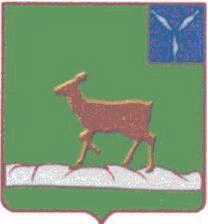 ИВАНТЕЕВСКОЕ РАЙОННОЕ СОБРАНИЕИВАНТЕЕВСКОГО МУНИЦИПАЛЬНОГО РАЙОНАСАРАТОВСКОЙ ОБЛАСТИДевятнадцатое заседание 	        проект		       РЕШЕНИЕ №                                                                                              от 23 ноября 2022  годас. ИвантеевкаОб итогах сельскохозяйственного года, выполнения плана вспашки зяби, сева озимых,засыпки семян, выполнения целевых показателейпо сохранению поголовья скотаИвантеевское районное Собрание отмечает, что в хозяйствах района на сегодняшний день убрано зерновых и бобовых культур на площади 51376 га или 94,8% от плана (54191 га). Общий намолот зерна составляет 159681 тонн, средняя урожайность зерновых 31,1 ц/га. Планируется получить зерна в объеме 163000 тонн.Наибольший объем зерна собран в ООО «Росток» 42782 тонны, ООО «Урожай» - 23582 тонны, ООО Компания  «БИО-ТОН» - 17535 тонн. Наивысшая урожайность яровых зерновых культур в СХА (колхоз) «Заречье» - 40,3 ц\га и ООО «Победа» - 35,8 ц/га.На сегодняшний день не завершена уборка кукурузы на зерно. Убрано 1003 га или 28,1% от плана (3565 га). Валовый сбор кукурузы на 16 ноября составляет 3689 тонн, при урожайности 36,8 ц\га.Подсолнечник в районе убран на площади 34809 га или 54,2% от плана (64231 га). Валовый сбор составляет 49453 тонны, урожайность – 14,2 ц/га. На сегодняшний день полностью убран подсолнечник в ИП глава КФХ Горшенин В.А. Наивысшая урожайность подсолнечника в ООО Компания  «БИО-ТОН» - 21,4 ц/га, ООО «Росток» - 18,3 ц/га, ИП глава КФХ Агаларов М.Т. - 15,0 ц\га. Наибольший объем подсолнечника собран в ООО Компания «БИО-ТОН» - 7918 тонн, колхоз им. Чапаева – 7280 тонн, ООО «Урожай» - 6400 тонн.Вспахано зяби 60000 га или 65% от плана (92000 тонн). Под урожай 2023 года посеяно озимой пшеницы в объеме 19975 гектар. В хорошем состоянии находятся посевы озимых культур в СХА (колхоз) «Заречье», ООО «Победа, ООО «Практик», ООО Компания  «БИО-ТОН», в остальных хозяйствах чуть слабее. Наибольший объем озимых посеян в ООО «Росток» - 4994 гектар.Во всех хозяйствах проведена очистка и засыпка семян яровых зерновых и кормовых культур. Всего имеется семян в объеме 7,7 тыс. тонн или 100% к плану.  На зимне-стойловый период 2022-2023 г.г. во всех категориях хозяйств заготовлено кормов: сена – 19300 тонн, соломы – 19700 тонн, концентратов – 10500 тонн, силоса - 14040 тонн. Всего заготовлено на 1 условную голову 28,2 ц. кормовых единиц, что составляет 100% от потребности, из общего объема в сельхозпредприятиях заготовлено сена – 7300 тонн (100%), соломы – 12300 тонн (100%), концентратов – 5780 тонн (100%), силоса 14040 тонн (100%). Всего заготовлено на 1 условную голову 28,5 ц. кормовых единиц, что составляет 100% от потребности. На 1 ноября поголовье КРС во всех категориях хозяйств составляет 8970 голов или 107% к уровню прошлого года, в том числе коров 3823 голов. Из общего количества скота молочного направления 6137 голов, в том числе коров 2603 голов; скота мясного направления 2830 голов, из них коров 1220 голова; свиней - 3223 голов  (106 %), овец 17051 голов (100 %). За текущий период   произведено молока во всех категориях хозяйств  10300 тонн, что составляет 90% от целевого показателя (11452 тонн), в сельхозпредприятиях произведено молока 3700  тонн, что составляет 78%  к целевому показателю (4920 тонн). Основными производителями молока в районе являются СХА (колхоз) «Заречье» и к-з им. Чапаева.Мяса во всех категориях хозяйств   произведено 1720 тонн, что составляет  836%  к целевому показателю, целевой показатель на 2022 год составляет 2160 тонн.На основании статьи 19 Устава Ивантеевского муниципального района, Ивантеевское районное Собрание РЕШИЛО:1. Принять к сведению информацию начальника управления сельского хозяйства Ивантеевского муниципального района П.Б. Грачева «Об итогах сельскохозяйственного года,  выполнения плана вспашки зяби, сева озимых, засыпки семян, выполнения целевых показателей  по сохранению поголовья скота в Ивантеевском  муниципальном районе».2. Контроль за выполнением решения возложить на председателя постоянной  комиссии по промышленности, строительству, транспорту, сельскому хозяйству и продовольствию, жилищно-коммунальному хозяйству и связи   В.В. Целых.3. Настоящее решение вступает в силу с момента его принятия.Председатель Ивантеевскогорайонного Собрания  							    А.М. Нелин